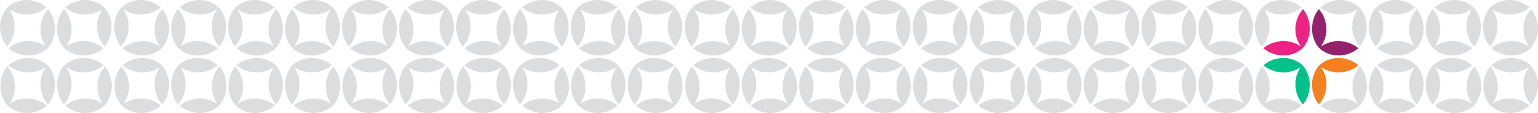 Sorority Recruitment Information FormName:  	Hometown:  	Personal email address:	                          Cell phone:  	Names of parent(s)/caregiver(s):  	College/university planning to attend:  	High school attended:  	High school GPA:  	College/university attended (if applicable):  	College/university GPA (if applicable):  	Interests: 	Activities: 	Honors: 	I,	, give permission to release this information to the 	 Alumnae Panhellenic.Signature:	Date:  	Parent/guardian signature (if under 18):	Date:  	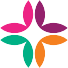 